МАОУ СОШ №49 г. Владимира                             Памятка для родителей «как научить детей общаться» 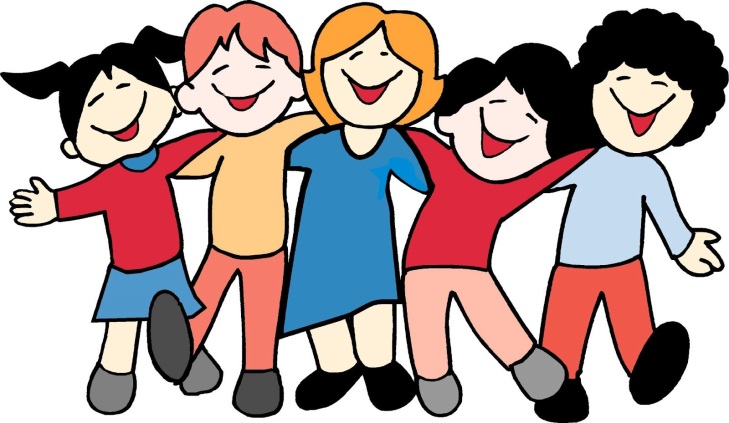 Счастье очень во многом зависит от умения ладить с другимилюдьми. Поэтому одна из главных задач родителей - помочь детям вразвитии социальных навыков.Вам просто необходимо научить своего ребенка устанавливатьхорошие взаимоотношения с другими людьми.Социальный успех определяется рядом условий:Личная привлекательность. Важно объяснить как можно раньше ребенку, что человеческая привлекательность - это гораздо больше, чем природная красота. Даже самые некрасивые люди могут стать более привлекательными с помощью простых средств: аккуратность и чистоплотность, хорошие манеры, овладение каким-либо умением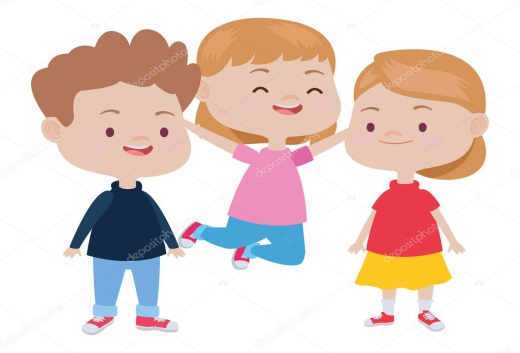 Навыки общения. Как можно чаще разговаривайте с детьми. Если дети в таких беседах научатся выражать свои мысли и чувства, обсуждать самые разнообразные вопросы, для них не составят труда непринужденные разговоры с другими людьми. Одно из важнейших условий для развития у ребенка навыков межличностного общения - обширная и многообразнаяпрактика.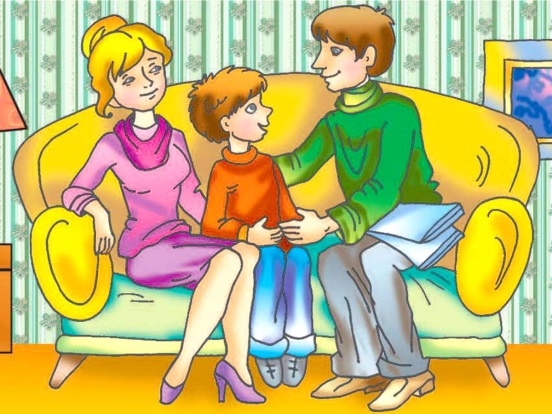 Помогите ребенку стать хорошим другом. Ваш ребенок должен бытьчутким, порядочным и отзывчивым, уметь дарить любовь и теплоту, бытьнадежным другом, уметь откликаться на чужую беду.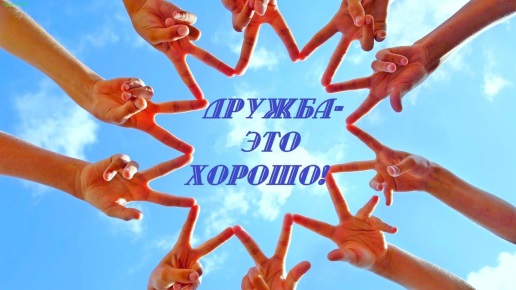 